Course:Course:Molecular Genetics IMolecular Genetics IMolecular Genetics IMolecular Genetics IMolecular Genetics IMolecular Genetics IMolecular Genetics IMolecular Genetics IMolecular Genetics ICourse id:3МГО1И09Course id:3МГО1И09Molecular Genetics IMolecular Genetics IMolecular Genetics IMolecular Genetics IMolecular Genetics IMolecular Genetics IMolecular Genetics IMolecular Genetics IMolecular Genetics INumber of ECTS:6Number of ECTS:6Molecular Genetics IMolecular Genetics IMolecular Genetics IMolecular Genetics IMolecular Genetics IMolecular Genetics IMolecular Genetics IMolecular Genetics IMolecular Genetics ITeacher:Teacher:Full professors:dr Miodrag Dimitrijević, dr Sofija Petrović Teaching assistant: dr Borislav BanjacFull professors:dr Miodrag Dimitrijević, dr Sofija Petrović Teaching assistant: dr Borislav BanjacFull professors:dr Miodrag Dimitrijević, dr Sofija Petrović Teaching assistant: dr Borislav BanjacFull professors:dr Miodrag Dimitrijević, dr Sofija Petrović Teaching assistant: dr Borislav BanjacFull professors:dr Miodrag Dimitrijević, dr Sofija Petrović Teaching assistant: dr Borislav BanjacFull professors:dr Miodrag Dimitrijević, dr Sofija Petrović Teaching assistant: dr Borislav BanjacFull professors:dr Miodrag Dimitrijević, dr Sofija Petrović Teaching assistant: dr Borislav BanjacFull professors:dr Miodrag Dimitrijević, dr Sofija Petrović Teaching assistant: dr Borislav BanjacFull professors:dr Miodrag Dimitrijević, dr Sofija Petrović Teaching assistant: dr Borislav BanjacCourse statusCourse statusElectiveElectiveElectiveElectiveElectiveElectiveElectiveElectiveElectiveNumber of active teaching classes (weekly)Number of active teaching classes (weekly)Number of active teaching classes (weekly)Number of active teaching classes (weekly)Number of active teaching classes (weekly)Number of active teaching classes (weekly)Number of active teaching classes (weekly)Number of active teaching classes (weekly)Number of active teaching classes (weekly)Number of active teaching classes (weekly)Number of active teaching classes (weekly)Lectures:30Lectures:30Practical classes:30Practical classes:30Practical classes:30Other teaching types:0Other teaching types:0Study research work:0Study research work:0Other classes:0Other classes:0Precondition coursesPrecondition coursesNone/navesti ako imaNone/navesti ako imaNone/navesti ako imaNone/navesti ako imaNone/navesti ako imaNone/navesti ako imaNone/navesti ako imaNone/navesti ako imaNone/navesti ako imaEducational goalThe aim of the course is to introduce students with the basis of molecular genetics (nucleic acids structure and function of genetic material, gene manipulation and manipulation of gene products).Educational goalThe aim of the course is to introduce students with the basis of molecular genetics (nucleic acids structure and function of genetic material, gene manipulation and manipulation of gene products).Educational goalThe aim of the course is to introduce students with the basis of molecular genetics (nucleic acids structure and function of genetic material, gene manipulation and manipulation of gene products).Educational goalThe aim of the course is to introduce students with the basis of molecular genetics (nucleic acids structure and function of genetic material, gene manipulation and manipulation of gene products).Educational goalThe aim of the course is to introduce students with the basis of molecular genetics (nucleic acids structure and function of genetic material, gene manipulation and manipulation of gene products).Educational goalThe aim of the course is to introduce students with the basis of molecular genetics (nucleic acids structure and function of genetic material, gene manipulation and manipulation of gene products).Educational goalThe aim of the course is to introduce students with the basis of molecular genetics (nucleic acids structure and function of genetic material, gene manipulation and manipulation of gene products).Educational goalThe aim of the course is to introduce students with the basis of molecular genetics (nucleic acids structure and function of genetic material, gene manipulation and manipulation of gene products).Educational goalThe aim of the course is to introduce students with the basis of molecular genetics (nucleic acids structure and function of genetic material, gene manipulation and manipulation of gene products).Educational goalThe aim of the course is to introduce students with the basis of molecular genetics (nucleic acids structure and function of genetic material, gene manipulation and manipulation of gene products).Educational goalThe aim of the course is to introduce students with the basis of molecular genetics (nucleic acids structure and function of genetic material, gene manipulation and manipulation of gene products).Educational outcomesStudents who successfully complete course is qualified for further development through doctoral studies in the direction of gene manipulation, as well as scientific and professional teamwork. Educational outcomesStudents who successfully complete course is qualified for further development through doctoral studies in the direction of gene manipulation, as well as scientific and professional teamwork. Educational outcomesStudents who successfully complete course is qualified for further development through doctoral studies in the direction of gene manipulation, as well as scientific and professional teamwork. Educational outcomesStudents who successfully complete course is qualified for further development through doctoral studies in the direction of gene manipulation, as well as scientific and professional teamwork. Educational outcomesStudents who successfully complete course is qualified for further development through doctoral studies in the direction of gene manipulation, as well as scientific and professional teamwork. Educational outcomesStudents who successfully complete course is qualified for further development through doctoral studies in the direction of gene manipulation, as well as scientific and professional teamwork. Educational outcomesStudents who successfully complete course is qualified for further development through doctoral studies in the direction of gene manipulation, as well as scientific and professional teamwork. Educational outcomesStudents who successfully complete course is qualified for further development through doctoral studies in the direction of gene manipulation, as well as scientific and professional teamwork. Educational outcomesStudents who successfully complete course is qualified for further development through doctoral studies in the direction of gene manipulation, as well as scientific and professional teamwork. Educational outcomesStudents who successfully complete course is qualified for further development through doctoral studies in the direction of gene manipulation, as well as scientific and professional teamwork. Educational outcomesStudents who successfully complete course is qualified for further development through doctoral studies in the direction of gene manipulation, as well as scientific and professional teamwork. Course contentCells; DNA and chromosomes; Structure, expression, and function of the gene; Movable genetic elements; DNA replication;
DNA repair and recombination; RNA; Transcription; Translation; Control of gene expression; The gene regulatory mechanism; Manipulation of proteins, RNA and DNA; The isolation, cloning and sequencing DNACourse contentCells; DNA and chromosomes; Structure, expression, and function of the gene; Movable genetic elements; DNA replication;
DNA repair and recombination; RNA; Transcription; Translation; Control of gene expression; The gene regulatory mechanism; Manipulation of proteins, RNA and DNA; The isolation, cloning and sequencing DNACourse contentCells; DNA and chromosomes; Structure, expression, and function of the gene; Movable genetic elements; DNA replication;
DNA repair and recombination; RNA; Transcription; Translation; Control of gene expression; The gene regulatory mechanism; Manipulation of proteins, RNA and DNA; The isolation, cloning and sequencing DNACourse contentCells; DNA and chromosomes; Structure, expression, and function of the gene; Movable genetic elements; DNA replication;
DNA repair and recombination; RNA; Transcription; Translation; Control of gene expression; The gene regulatory mechanism; Manipulation of proteins, RNA and DNA; The isolation, cloning and sequencing DNACourse contentCells; DNA and chromosomes; Structure, expression, and function of the gene; Movable genetic elements; DNA replication;
DNA repair and recombination; RNA; Transcription; Translation; Control of gene expression; The gene regulatory mechanism; Manipulation of proteins, RNA and DNA; The isolation, cloning and sequencing DNACourse contentCells; DNA and chromosomes; Structure, expression, and function of the gene; Movable genetic elements; DNA replication;
DNA repair and recombination; RNA; Transcription; Translation; Control of gene expression; The gene regulatory mechanism; Manipulation of proteins, RNA and DNA; The isolation, cloning and sequencing DNACourse contentCells; DNA and chromosomes; Structure, expression, and function of the gene; Movable genetic elements; DNA replication;
DNA repair and recombination; RNA; Transcription; Translation; Control of gene expression; The gene regulatory mechanism; Manipulation of proteins, RNA and DNA; The isolation, cloning and sequencing DNACourse contentCells; DNA and chromosomes; Structure, expression, and function of the gene; Movable genetic elements; DNA replication;
DNA repair and recombination; RNA; Transcription; Translation; Control of gene expression; The gene regulatory mechanism; Manipulation of proteins, RNA and DNA; The isolation, cloning and sequencing DNACourse contentCells; DNA and chromosomes; Structure, expression, and function of the gene; Movable genetic elements; DNA replication;
DNA repair and recombination; RNA; Transcription; Translation; Control of gene expression; The gene regulatory mechanism; Manipulation of proteins, RNA and DNA; The isolation, cloning and sequencing DNACourse contentCells; DNA and chromosomes; Structure, expression, and function of the gene; Movable genetic elements; DNA replication;
DNA repair and recombination; RNA; Transcription; Translation; Control of gene expression; The gene regulatory mechanism; Manipulation of proteins, RNA and DNA; The isolation, cloning and sequencing DNACourse contentCells; DNA and chromosomes; Structure, expression, and function of the gene; Movable genetic elements; DNA replication;
DNA repair and recombination; RNA; Transcription; Translation; Control of gene expression; The gene regulatory mechanism; Manipulation of proteins, RNA and DNA; The isolation, cloning and sequencing DNATeaching methodsLectures, Consultations, Research work.Teaching methodsLectures, Consultations, Research work.Teaching methodsLectures, Consultations, Research work.Teaching methodsLectures, Consultations, Research work.Teaching methodsLectures, Consultations, Research work.Teaching methodsLectures, Consultations, Research work.Teaching methodsLectures, Consultations, Research work.Teaching methodsLectures, Consultations, Research work.Teaching methodsLectures, Consultations, Research work.Teaching methodsLectures, Consultations, Research work.Teaching methodsLectures, Consultations, Research work.Knowledge evaluation (maximum 100 points)Knowledge evaluation (maximum 100 points)Knowledge evaluation (maximum 100 points)Knowledge evaluation (maximum 100 points)Knowledge evaluation (maximum 100 points)Knowledge evaluation (maximum 100 points)Knowledge evaluation (maximum 100 points)Knowledge evaluation (maximum 100 points)Knowledge evaluation (maximum 100 points)Knowledge evaluation (maximum 100 points)Knowledge evaluation (maximum 100 points)Pre-examination obligationsPre-examination obligationsPre-examination obligationsMandatoryPointsPointsFinal examFinal examMandatoryMandatoryPointsLecture attendanceLecture attendanceLecture attendanceYes55Written part of the exam-tasks and theory+Oral part of the exam/Written part of the exam-tasks and theory+Oral part of the exam/YesYes30+30TestTestTestYes3x103x10Exercise attendanceExercise attendanceExercise attendanceYes2.52.5Term paperTerm paperTerm paperYes2.52.5Literature Literature Literature Literature Literature Literature Literature Literature Literature Literature Literature Ord.AuthorAuthorTitleTitleTitlePublisherPublisherPublisherPublisherYearOld R.W., Primrose B.SOld R.W., Primrose B.SPrinciples of Gene Manipulation – An Introduction to Genetic EngeeneringPrinciples of Gene Manipulation – An Introduction to Genetic EngeeneringPrinciples of Gene Manipulation – An Introduction to Genetic EngeeneringBlackwell Scienitific PublicationsBlackwell Scienitific PublicationsBlackwell Scienitific PublicationsBlackwell Scienitific Publications1985Primrose B. S.,Twyman R. M. Primrose B. S.,Twyman R. M. Principles of Gene Manipulation – An and GenomicsPrinciples of Gene Manipulation – An and GenomicsPrinciples of Gene Manipulation – An and GenomicsBlackwell PublishingBlackwell PublishingBlackwell PublishingBlackwell Publishing2006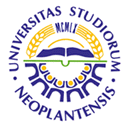 UNIVERSITY OF NOVI SADFACULTY OF AGRICULTURE 21000 NOVI SAD, TRG DOSITEJA OBRADOVIĆA 8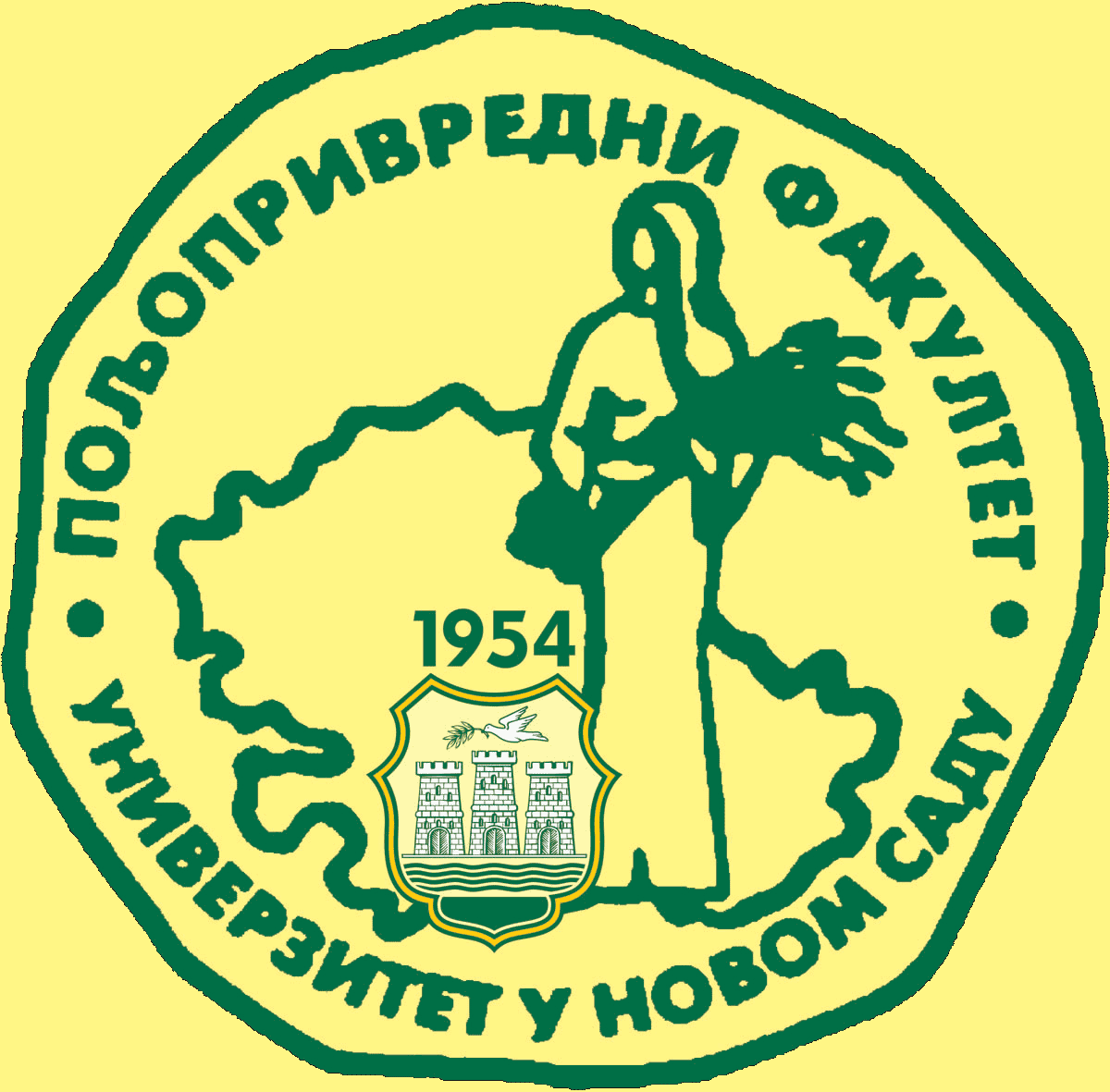 Study Programme AccreditationMASTER ACADEMIC STUDIES  Genetics, plant breeding and seed productionTable 5.2 Course specificationTable 5.2 Course specificationTable 5.2 Course specification